Weekly schedule Feb 13th-17th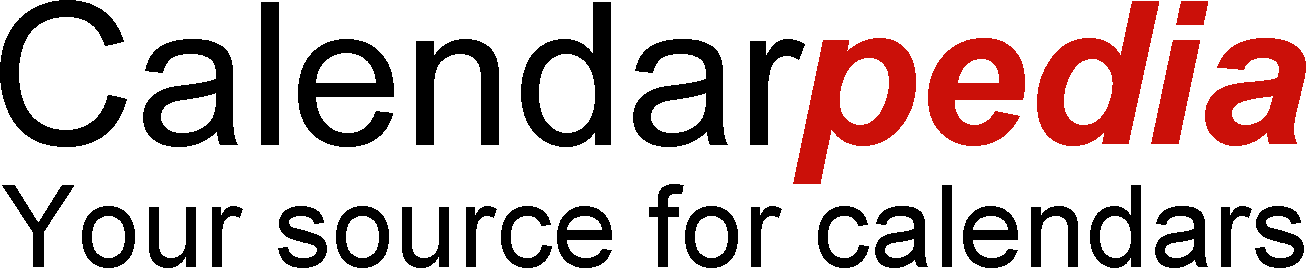 © Calendarpedia®   www.calendarpedia.comStaffMonday 13thTuesday 14thWednesday 15thThursday 16thFriday 17thTisha ClarkActivities Director7:00AM-11:30AM-12:00PM-3:30PM7:00AM-11:30AM-12:00PM-3:30PM7:00AM-11:30AM-12:00PM-3:30PM7:00AM-11:30AM-12:00PM-3:30PM7:00AM-11:30AM-12:00PM-3:30PMJamie CoolCenter Manager8:00AM-11:30AM12:00PM-4:30PM8:00AM-11:30AM12:00PM-4:30PM8:00AM-11:30AM12:00PM-4:30PM8:00AM-11:30AM12:00PM-4:30PM8:00AM-11:30AM12:00PM-4:30PMShandora HolderActivity/Lead CNA8:00AM-11:30AM12:00PM-4:30PM8:00AM-11:30AM12:00PM-4:30PM8:00AM-11:30AM12:00PM-4:30PM8:00AM-11:30AM12:00PM-4:30PM8:00AM-11:30AM12:00PM-4:30PMCrystal Pelechatz8:00AM-12:30PM-1:00PM-4:30PMOff8:00AM-12:30PM-1:00PM-4:30PM8:00AM-12:30PM-1:00PM-4:30PM8:00AM-12:30PM-1:00PM-4:30PMMelissa Harr Driver/PA9:30am-12:30PM1:00PM-5:30PM9:30am-12:30PM1:00PM-5:30PM9:30AM-12300PM-1:00PM-5:30PM9:30AM-12:30PM-1:00PM-5:30PM9:30AM-12:30PM-1:00PM-5:30PMJessica WeaverCNA8:00AM-12:00PM  12:30PM-4:30PM 8:00AM-12:00PM  12:30PM-4:30PM  8:00AM-12:00PM12:30PM-4:30PM 8:00AM-12:00PM   12:30PM-4:30PM                                     8:00AM-12:00PM 12:30PM-4:30PMEmma GrahamKitchen10:00AM-2:00PM10:00AM-2:00PM10:00AM-2:00PM10:00AM-2:00PM10:00AM-2:00PMJen CosolaroLPN8:00AM-12:30PM-1:00PM-4:30PM8:00AM-12:30PM-1:00PM-4:30PM8:00AM-12:30PM-1:00PM-4:30PM8:00AM-12:30PM-1:00PM-4:30PM   8:00AM-12:30PM-1:00PM-4:30PMSteve MacomberAM Driver5:45AM-9:45AM5:45AM-9:45AM5:45AM-9:45AM5:45AM-9:45AM5:45AM-9:45AM